  Exercise: Moral Machine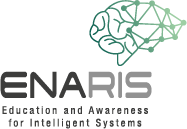 In this exercise you deal with a philosophical thought experiment in which you must make serious decisions!In this thought experiment, a car's brakes fail and one has to decide where the car is going to crash in. In most cases you must choose between several human lives.Choose someone in the group to take note of the decisions you make. Write down why you decide so. Do you actively intervene in the action (the moving car)?Open the website www.moralmachine.net and click on "Start Judging"Decide on one of the two options by clicking on the corresponding picture. You can get more detailed information about the people on the street by clicking on "Show descriptions".Discuss in the group why you decide together on a possibility. Also write down when you were unable to agree immediately.At the end your results will be displayed. What factors seem to be particularly important in your group? Which were less important?Discuss your results in class! How did the others decide?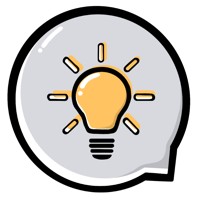   Additive: In Germany, Article 1 of the Basic Law reads: "The dignity of life is inviolable". In Austria, the General Civil Code applies: "Everyone has innate rights, which are already evident through reason, and must therefore be regarded as a person. "What could these pieces of law mean in connection with this thought experiment?